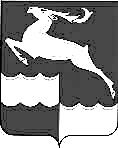 НЕДОКУРСКИЙ СЕЛЬСКИЙ СОВЕТ ДЕПУТАТОВКЕЖЕМСКОГО РАЙОНА КРАСНОЯРСКОГО КРАЯРЕШЕНИЕ08 ноября 2013года                      п. Недокура                                №44-195рОб утверждении Положения «О бюджетном процессе в муниципальном образовании Недокурский сельсовет»	В соответствии с Бюджетным кодексом Российской Федерации, на основании статей 21,53,55 Устава  Недокурского сельсовета  Кежемского  района, Недокурский сельский Совет депутатов  РЕШИЛ:1. Утвердить     Положения «О бюджетном процессе в муниципальном образовании Недокурский сельсовет», согласно приложения к настоящему решению.	2. Решение  Недокурского сельского Совета депутатов от 14.05.2008 №108 «Об утверждении Положения «О бюджетном процессе в муниципальном образовании Недокурский сельсовет», признать утратившим силу.	3. Решение вступает в силу после  официального  опубликования  в периодическом издании «Недокурская газета».           4. Контроль, за исполнением настоящего решения возложить на постоянную комиссию планово-бюджетную, народному образованию и правопорядку.Председатель сельского Совета,Глава сельсовета                                                   О.Н.БашкироваПОЛОЖЕНИЕО БЮДЖЕТНОМ ПРОЦЕССЕ в НЕДОКУРСКОМ СЕЛЬСОВЕТЕНастоящее Положение «О бюджетном процессе в Недокурском сельсовете» (далее – Положение) в соответствии с бюджетным законодательством Российской Федерации устанавливает порядок составления и рассмотрения проекта  бюджета  сельсовета, утверждения и исполнения местного бюджета, контроля за исполнением местного бюджета, осуществления бюджетного учета, составления, внешней проверки, рассмотрения и утверждения бюджетной отчетности.   Глава 1. Полномочия органов местного самоуправления в сфере бюджетного процессаСтатья 1. Участники бюджетного процессаУчастниками бюджетного процесса являются:Глава сельсовета;                       Недокурский сельский Совет депутатов (далее - представительный орган);Администрация  Недокурского сельсовета  (далее – местная администрация);главные распорядители и распорядители бюджетных средств;главные администраторы и администраторы источников финансирования дефицита местного бюджета;получатели бюджетных средств;главные администраторы и администраторы доходов местного бюджета.Статья 2. Бюджетные полномочия представительного органа В сфере бюджетного процесса Недокурский сельский Совет обладает следующими полномочиями:рассматривает и утверждает  бюджет  сельсовета;рассматривает и утверждает отчеты об исполнении местного бюджета;осуществляет контроль в ходе рассмотрения отдельных вопросов исполнения местного бюджета на своих заседаниях, заседаниях комитетов, комиссий, рабочих групп сельского Совета, в ходе проводимых слушаний и в связи с депутатскими запросами;формирует и определяет правовой статус контрольно-счетного органа;устанавливает порядок осуществления внешней проверки годового отчета об исполнении местного бюджета контрольно-счетным органом;              6) принимает решение о создании муниципального дорожного фонда и устанавливает порядок формирования и использования муниципального дорожного фонда;               7) осуществляет иные полномочия в соответствии с федеральным законодательством и законодательством Красноярского края, а также в соответствии с нормативными правовыми актами органов местного самоуправления  Недокурского сельсовета.Статья 3. Бюджетные полномочия Главы   Недокурского сельсовета.1. Глава Недокурского сельсовета подписывает решение представительного органа об утверждении местного бюджета на очередной финансовый год (очередной финансовый год и плановый период).   2. Подает ходатайство о введении временной финансовой администрации в Недокурском сельсовете.Статья 4. Бюджетные полномочия администрации  сельсовета 1. Местная администрация обладает следующими полномочиями:вносит в представительный орган проект местного бюджета и необходимые сопроводительные материалы, проекты решений о внесении изменений и дополнений в местный бюджет, об утверждении годового отчета об исполнении местного бюджета;устанавливает порядок формирования муниципального  задания на оказание муниципальных услуг (выполнение работ) муниципальными учреждениями;устанавливает порядок формирования, ведения и утверждения ведомственного перечня муниципальных услуг и работ, оказываемых и выполняемых муниципальными учреждениями;устанавливает порядок финансового обеспечения выполнения муниципальных заданий за счет средств местного бюджета;устанавливает порядок утверждения нормативных затрат на оказание муниципальных услуг;устанавливает порядок разработки, утверждения и реализации ведомственных целевых программ;устанавливает порядок предоставления средств из местного бюджета при выполнении условий;устанавливает порядок определения объема и предоставления субсидий некоммерческим организациям, не являющимися бюджетными учреждениями, из местного бюджета;устанавливает порядок использования бюджетных ассигнований резервного фонда местной администрации;устанавливает порядок ведения реестра расходных обязательств;определяет порядок проведения реструктуризации обязательств (задолженности) по бюджетному кредиту;осуществляет управление муниципальным долгом  Недокурского сельсовета  в соответствии с уставом  Недокурского сельсовета;осуществляет муниципальные заимствования от имени  Недокурского сельсовета;предоставляет муниципальные гарантии от имени Недокурского сельсовета;устанавливает состав информации, вносимой в муниципальную долговую книгу, порядок и срок ее внесения;устанавливает порядок осуществления бюджетных полномочий главных администраторов доходов бюджетной системы Российской Федерации, являющихся органами местного самоуправления Недокурского сельсовета и (или) находящимися в их ведении бюджетными учреждениями;составляет проект местного бюджета;устанавливает порядок разработки прогноза социально-экономического развития  Недокурского сельсовета, одобряет прогноз социально-экономического развития  Недокурского сельсовета;устанавливает форму и порядок разработки среднесрочного финансового плана Недокурского сельсовета;утверждает муниципальные программы (подпрограммы), реализуемые за счет средств местного бюджета;определяет сроки реализации муниципальных программ в установленном порядке;устанавливает порядок принятия решений о разработке муниципальных программ и их формирования и реализации;устанавливает порядок проведения оценки эффективности реализации муниципальных программ и ее критерии;устанавливает порядок и сроки составления проекта местного бюджета;обеспечивает исполнение местного бюджета;предоставляет информацию,  представительному органу в пределах их компетенции по бюджетным вопросам, установленной Конституцией Российской Федерации, Бюджетным кодексом РФ, иными нормативными правовыми актами Российской Федерации;организует бюджетный учет, составляет отчеты об исполнении местного бюджета, представляет отчет об исполнении  бюджета в финансовое управление администрации Кежемского района;осуществляет бюджетные полномочия финансового органа, определенные Бюджетным кодексом Российской Федерации; осуществляет финансовый контроль за составлением бюджетной отчетности, ведением бюджетного учета и использованием средств бюджета сельсовета, в том числе выделяемых целевым назначениемпринимает решение о введении режима сокращения расходов бюджета Недокурского сельсовета и вводит указанный режим, если в процессе исполнения бюджета происходит снижение объема поступлений доходов бюджета или поступлений из источников финансирования дефицита бюджета, что приводит к неполному по сравнению с утвержденным бюджетом финансированию расходов не более чем на 10 процентов годовых назначений.осуществляет иные полномочия в соответствии с федеральным законодательством, законодательством Красноярского края и нормативными правовыми актами органов местного самоуправления  Недокурского сельсовета.Статья 5. Бюджетные полномочия иных участников бюджетного процесса в  Недокурском сельсовете.1. Бюджетные полномочия контрольно-счетного органа по осуществлению муниципального финансового контроля определяются в соответствии с Бюджетным кодексом Российской Федерации.2. Бюджетные полномочия иных участников бюджетного процесса определяются в соответствии с Бюджетным кодексом Российской Федерации и принимаемыми в соответствии с ним нормативными правовыми актами, регулирующими бюджетные правоотношения.Глава 2. Доходы и расходы местного бюджетаСтатья 6. Доходы местного бюджетаДоходы местного бюджета формируются за счет налоговых, неналоговых доходов и безвозмездных поступлений, подлежащих зачислению в местный бюджет в соответствии с бюджетным законодательством Российской Федерации, законодательством о налогах и сборах и законодательством об иных обязательных платежах.Муниципальные правовые акты Недокурского  сельского совета депутатов о внесении изменений в муниципальные правовые акты о местных налогах, муниципальные правовые акты представительного органа, регулирующие бюджетные правоотношения, приводящие к изменению доходов бюджетов бюджетной системы Российской Федерации, вступающие в силу в очередном финансовом году, должны быть приняты до 01 ноября на очередной финансовый год  и  плановый период.3. К  налоговым доходам  бюджета сельсовета   относятся:-доходы от предусмотренных законодательством РФ о налогах и сборах федеральных налогов и сборов;- доходы от налогов, предусмотренных специальными налоговыми режимами;- доходы от региональных и местных налогов;- пени и штрафы по вышеуказанным налоговым доходам.4. К  неналоговым доходам  бюджета сельсовета   относятся:- доходы от использования имущества, находящегося в муниципальной собственности;- доходы от продажи имущества, находящегося в муниципальной собственности, после уплаты налогов и сборов, за исключением имущества автономных учреждений, а также имущества  государственных и муниципальных унитарных предприятий, в том числе казённых;- доходы от платных услуг, оказываемых бюджетными учреждениями;-средства самообложения граждан;-иные неналоговые доходы в соответствии с федеральным и краевым законодательством.5 . К безвозмездным поступлениям относятся:- дотации из других бюджетов бюджетной системы РФ;-субсидии из других бюджетов бюджетной системы РФ  (межбюджетные субсидии);-субвенции из федерального бюджета из других бюджетов бюджетной системы РФ;-безвозмездные поступления муниципальных организаций и прочие  безвозмездные поступления от физических и юридических лиц, в том числе добровольные пожертвования.Статья 7. Формирование расходов местного бюджетаФормирование расходов местного бюджета осуществляется в соответствии с расходными обязательствами, обусловленными установленным законодательством Российской Федерации разграничением полномочий федеральных органов государственной власти, органов государственной власти субъектов Российской Федерации и органов местного самоуправления, исполнение которых согласно законодательству Российской Федерации, международным и иным договорам и соглашениям должно происходить в очередном финансовом году (очередном финансовом году и плановом периоде) за счет средств местного бюджета.Бюджетные ассигнования из местного бюджета предоставляются в формах, установленных Бюджетным кодексом Российской Федерации.Статья 8. Резервный фонд местной администрацииВ расходной части местного бюджета предусматривается создание резервного фонда местной администрации. Размер резервного фонда местной администрации устанавливается решением представительного органа о местном бюджете на очередной финансовый год и не может быть более 3% утвержденных решением  о местном бюджете общего объема расходов. Средства резервного фонда местной администрации направляются на финансовое обеспечение непредвиденных расходов, в том числе на проведение аварийно-восстановительных  работ и иных мероприятий, связанных с ликвидацией последствий стихийных бедствий и других чрезвычайных ситуаций. Порядок использования бюджетных ассигнований резервного фонда местной администрации устанавливается  администрацией сельсовета.Бюджетные ассигнования резервного фонда  администрации Недокурского сельсовета, предусмотренные в составе местного бюджета, используются по решению  администрации. Отчет об использовании бюджетных ассигнований резервного фонда  администрации сельсовета прилагается к ежеквартальному и годовому отчетам об исполнении местного бюджета.Статья 9. Осуществление расходов, не предусмотренных местным бюджетом 1. Выделение бюджетных ассигнований на принятие новых видов расходных обязательств или увеличение бюджетных ассигнований на исполнение существующих видов расходных обязательств может осуществляться только с начала очередного финансового года при условии включения соответствующих бюджетных ассигнований в решение представительного органа о местном бюджете  либо в текущем финансовом году после внесения соответствующих изменений в решение сельского Совета депутатов о  бюджете сельсовета при наличии соответствующих источников дополнительных поступлений в местный бюджет и (или) при сокращении бюджетных ассигнований по отдельным статьям расходов местного бюджета.2. Если принимается закон или другой нормативный правовой акт, предусматривающий увеличение расходных обязательств по существующим видам расходных обязательств или введение новых видов расходных обязательств, которые до его принятия не исполнялись ни одним публично-правовым образованием, указанный нормативный правовой акт должен содержать нормы, определяющие источники и порядок исполнения новых видов расходных обязательств, в том числе в случае необходимости порядок передачи финансовых ресурсов на новые виды расходных обязательств в  бюджет  сельсовета. Статья 10. Муниципальные программы1. Муниципальные программы утверждаются местной администрацией.2. Объем бюджетных ассигнований на финансовое обеспечение реализации муниципальных программ утверждается решением о местном бюджете по соответствующей каждой программе целевой статье расходов бюджета  сельсовета в соответствии с утвердившим программу муниципальным правовым актом  администрации Недокурского сельсовета.3. Муниципальные программы, предлагаемые к реализации начиная с очередного финансового года, а также изменения в ранее утвержденные муниципальные программы подлежат утверждению в сроки, установленные  администрацией  сельсовета.Муниципальные программы подлежат приведению в соответствие с решением о  бюджете сельсовета не позднее двух месяцев со дня вступления его в силу.3. По каждой муниципальной программе ежегодно проводится оценка эффективности ее реализации. По результатам указанной оценки  администрацией сельсовета может быть принято решение о необходимости прекращения или об изменении начиная с очередного финансового года ранее утвержденной муниципальной программы, в том числе необходимости изменения объема бюджетных ассигнований на финансовое обеспечение реализации муниципальной программы.Статья 11. Ведомственные целевые программыВ местном бюджете могут предусматриваться бюджетные ассигнования на реализацию ведомственных целевых программ, разработка, утверждение и реализация которых осуществляются в порядке, установленном  администрацией  сельсовета.Глава 3. Составление проекта местного бюджета Статья 12. Основы составления проекта местного бюджетаПроект местного бюджета составляется на основе прогноза социально-экономического развития Недокурского сельсовета в целях финансового обеспечения его расходных обязательств. Порядок и сроки составления проекта  бюджета сельсовета  устанавливаются  администрацией сельсовета в соответствии с Бюджетным кодексом Российской Федерации и решениями Недокурского сельского Совета депутатов, принятыми с соблюдением норм Бюджетного кодекса Российской Федерации. Проект  бюджета сельсовета  составляется и утверждается сроком на один год (на очередной финансовый год) или сроком на три года (очередной финансовый год и плановый период) в соответствии с муниципальным правовым актом представительного органа, за исключением решения о бюджете.Статья 13. Организация работы по составлению проекта  бюджета  сельсоветаСоставление проекта местного бюджета основывается на:Бюджетном послании Президента Российской Федерации;прогнозе социально-экономического развития  Недокурского сельсовета;основных направлениях бюджетной и налоговой политики;муниципальных программах.Работа по составлению проекта местного бюджета начинается на основании нормативного правового акта  администрации   Недокурского сельсовета, в котором определяются порядок и сроки осуществления мероприятий, связанных с составлением проекта местного бюджета, работой над документами и материалами, обязательными для представления одновременно с проектом  бюджета  сельсовета. Администрация сельсовета вправе получать необходимые для составления проекта  бюджета сельсовета  сведения юридических лиц.Статья 14. Прогноз социально-экономического развития  Недокурского сельсоветаПрогноз социально-экономического развития  Недокурского сельсовета разрабатывается на  три года.Прогноз социально-экономического развития Недокурского сельсовета ежегодно разрабатывается в порядке, установленном местной администрацией.Разработка прогноза социально-экономического развития Недокурского сельсовета на очередной финансовый год (очередной финансовый год и плановый период) осуществляется заместителем главы администрации Недокурского сельсовета и главным бухгалтером централизованной бухгалтерии. Прогноз социально-экономического развития на очередной финансовый год и плановый период разрабатывается путем уточнения параметров планового периода и добавления параметров второго года планового периода.В пояснительной записке к прогнозу социально-экономического развития  Недокурского сельсовета приводится обоснование параметров прогноза, в том числе их сопоставление с ранее утвержденными параметрами с указанием причин и факторов прогнозируемых изменений.Изменение прогноза социально-экономического развития  Недокурского сельсовета в ходе составления или рассмотрения проекта бюджета влечет за собой изменение основных характеристик проекта  бюджета  сельсовета.Прогноз социально-экономического развития Недокурского сельсовета одобряется  администрацией сельсовета одновременно с принятием решения о внесении проекта бюджета в Недокурский сельский Совет депутатов. Статья 15. Среднесрочный финансовый план Недокурского сельсоветаПод среднесрочным финансовым планом Недокурского сельсовета понимается документ, содержащий основные параметры  бюджета сельсовета, который ежегодно разрабатывается по форме и в порядке, установленном  администрацией сельсовета с соблюдением положений Бюджетного кодекса Российской Федерации.Проект среднесрочного финансового плана Недокурского сельсовета утверждается администрацией сельсовета  и представляется в  сельский Совет депутатов одновременно с проектом  бюджета  сельсовета.Значения показателей среднесрочного финансового плана Недокурского сельсовета и основных показателей проекта   бюджета сельсовета  должны соответствовать друг другу. Показатели среднесрочного финансового плана Недокурского сельсовета  носят индикативный характер и могут быть изменены при разработке и утверждении среднесрочного финансового плана  Недокурского сельсовета на очередной финансовый год и плановый период.Утвержденный среднесрочный финансовый план Недокурского сельсовета должен содержать следующие параметры:прогнозируемый общий объем доходов и расходов местного бюджета и консолидированного бюджета сельсовета;объемы бюджетных ассигнований по главным распорядителям бюджетных средств, разделам, подразделам классификации расходов бюджета либо объемы бюджетных ассигнований по главным распорядителям бюджетных средств, муниципальным программам и непрограммным направлениям деятельности;дефицит (профицит) местного бюджета;верхний предел муниципального долга по состоянию на 1 января года, следующего за очередным финансовым годом (очередным финансовым годом и каждым годом планового периода).Местной администрацией может быть предусмотрено утверждение дополнительных показателей среднесрочного финансового плана Недокурского сельсовета.Статья 16. Документы и материалы, представляемые одновременно с проектом бюджета1. Одновременно с проектом решения о бюджете в представительный орган представляются документы и материалы в соответствии со статьей 184.2 Бюджетного кодекса Российской Федерации.2. В случае утверждения решением о местном бюджете распределения бюджетных ассигнований по муниципальным программам и непрограммным направлениям деятельности к проекту решения о бюджете представляются паспорта муниципальных программ.3. В случае если проект решения о бюджете не содержит приложение с распределением бюджетных ассигнований по разделам и подразделам классификации расходов бюджетов, приложение с распределением бюджетных ассигнований по разделам и подразделам классификации расходов бюджетов включается в состав приложений к пояснительной записке к проекту решения о местном бюджете.Глава 4. Рассмотрение проекта и утверждение решения о местном бюджетеСтатья 17. Основы рассмотрения и утверждения местного бюджета.1. В решении о местном бюджете содержатся основные характеристики бюджета, к которым относятся общий объем доходов бюджета, общий объем расходов, дефицит (профицит) бюджета, а также иные показатели, установленные Бюджетным кодексом Российской Федерации, муниципальными правовыми актами представительного органа (кроме решения о бюджете).2. Решением о местном бюджете утверждаются показатели местного бюджета в соответствии со статьей 184.1 Бюджетного кодекса Российской Федерации и настоящим Положением.3. Проект решения о бюджете утверждается путем изменения параметров планового периода утвержденного бюджета и добавления к ним параметров второго года планового периода проекта бюджета.Изменение параметров планового периода местного бюджета осуществляется в соответствии с муниципальным правовым актом представительного органа.4. Под условно утверждаемыми (утвержденными) расходами понимаются не распределенные в плановом периоде в соответствии с классификацией расходов бюджетов бюджетные ассигнования.5. Решением о местном бюджете может быть предусмотрено использование доходов бюджета по отдельным видам (подвидам) неналоговых доходов, предлагаемых к введению (отражению в бюджете) начиная с очередного финансового года, на цели, установленные решением о местном бюджете, сверх соответствующих бюджетных ассигнований и (или) общего объема расходов местного бюджета.6. По проекту местного бюджета и отчету о его исполнении за отчетный финансовый год проводятся публичные слушания в порядке, установленном Уставом Недокурского сельсовета  и (или) нормативными правовыми актами представительного органа.Статья 18. Внесение проекта решения о бюджете в представительный орган1. Глава местной администрации вносит проект решения о местном  бюджете в представительный орган не позднее 15 ноября текущего года.2. Председатель представительного органа направляет проект решения о бюджете, соответствующие документы и материалы в определенную им  постоянную комиссию по рассмотрению проекта местного бюджета (далее - комиссия по бюджету) для подготовки заключения о соответствии представленных документов и материалов требованиям настоящего Положения.3. На основании заключения комиссии по бюджету председатель представительного органа принимает решение о том, что проект решения о бюджете, соответствующие документы и материалы принимаются к рассмотрению представительным органом, либо подлежит возврату на доработку Главе местной администрации, если состав представленных документов и материалов не соответствует требованиям настоящего Положения.Доработанные проект решения о бюджете, соответствующие материалы и документы должны быть представлены в представительный орган в недельный срок.4. Проект решения о бюджете, соответствующие материалы  и документы, внесенные с соблюдением требований настоящего Положения, в течение трех дней направляется председателем представительным органом во все постоянные комиссии представительного органа. Статья 19. Порядок подготовки проекта решения о местном бюджете на очередной финансовый год (очередной финансовый год и плановый период) к рассмотрению1. Постоянные комиссии в течение 10 рабочих дней вправе направить в комиссию по бюджету свои поправки и предложения о принятии или об отклонении представленного проекта решения. 2. Комиссия по бюджету рассматривает предложения и поправки комиссий и готовит заключение, содержащее рекомендации по поступившим предложениям и поправкам.Статья 20. Порядок рассмотрения проекта решения о местном бюджете на очередной финансовый год (очередной финансовый год и плановый период)Представительный орган рассматривает проект решения о местном бюджете на очередной финансовый год (очередной финансовый год и плановый период).Рассмотрение проекта решения о местном бюджете на очередной финансовый год (очередной финансовый год и плановый период) в включает в себя:обсуждение прогноза социально-экономического развития Недокурского сельсовета на очередной финансовый год (очередной финансовый год и плановый период) и основных направлений бюджетной и налоговой политики  Недокурского сельсовета;обсуждение основных характеристик  местного бюджета:общего объема доходов и расходов местного бюджета в очередном финансовом году (очередном финансовом году и плановом периоде);верхнего предела муниципального долга Недокурского сельсовета на конец очередного финансового года  (на конец очередного финансового года  и каждого года планового периода);дефицита (профицита) местного бюджета.голосование по поправкам, поданным в соответствии с пунктом 1 статьи 19 настоящего Положения.Статья 21. Внесение изменений и дополнений в решение представительного органа о местном бюджетеГлава местной администрации вносит в представительный орган проекты решений о внесении изменений в решения представительного органа о местном бюджете на текущий финансовый год и плановый период по всем вопросам, являющимся предметом правового регулирования указанного решения.Одновременно с проектом указанного  решения  представляются следующие документы и материалы:ожидаемые итоги социально-экономического развития в текущем финансовом году и уточненный прогноз социально-экономического развития Недокурского сельсовета в плановом периоде;сведения об исполнении местного бюджета за истекший отчетный период текущего финансового года;оценка ожидаемого исполнения местного бюджета в текущем финансовом году;пояснительная записка с обоснованием предлагаемых изменений в решение о местном бюджете на текущий финансовый год и плановый период.Глава 5. Исполнение местного бюджетаСтатья 22. Исполнение местного бюджета по доходам и расходамИсполнение бюджетов по доходам предусматривает:зачисление на единый счет местного бюджета доходов от распределения налогов, сборов и иных поступлений в бюджетную систему Российской Федерации, распределяемых по нормативам, действующим в текущем финансовом году, установленным Бюджетным кодексом Российской Федерации, законами Красноярского края, решением представительного органа  о местном бюджете и иными и муниципальными правовыми актами, принятыми в соответствии с положениями Бюджетного кодекса Российской Федерации, и иных поступлений в бюджет;перечисление излишне распределенных сумм, возврат уплаченных или излишне взысканных сумм, а также сумм процентов за несвоевременное осуществление такого возврата и процентов, начисленных на излишне взысканные суммы;зачет излишне уплаченных или излишне взысканных сумм в соответствии с законодательством Российской Федерации;уточнение администратором доходов бюджета платежей в бюджеты бюджетной системы Российской Федерации;перечисление Федеральным казначейством излишне распределенных сумм, средств, необходимых для осуществления возврата (зачета, уточнения) излишне уплаченных или излишне взысканных сумм налогов, сборов и иных платежей, а также сумм процентов за несвоевременное осуществление такого возврата и процентов, начисленных на излишне взысканные суммы, с единых счетов соответствующих бюджетов на соответствующие счета Федерального казначейства, предназначенные для учета поступлений и их распределения между бюджетами бюджетной системы Российской Федерации, в порядке, установленном Министерством финансов Российской Федерации.Исполнение бюджета по расходам предусматривает:принятие бюджетных обязательств;подтверждение денежных обязательств;санкционирование оплаты денежных обязательств;подтверждение исполнения денежных обязательств.Получатель бюджетных средств принимает бюджетные обязательства в пределах доведенных до него лимитов бюджетных обязательств.Получатель бюджетных средств принимает бюджетные обязательства путем заключения муниципальных контрактов, иных договоров с физическими и юридическими лицами, индивидуальными предпринимателями или в соответствии с законом, иным правовым актом, соглашением.Получатель бюджетных средств подтверждает обязанность оплатить за счет средств бюджета денежные обязательства в соответствии с платежными и иными документами, необходимыми для санкционирования их оплаты, а в случаях, связанных с выполнением оперативно-розыскных мероприятий, в соответствии с платежными документами.Санкционирование оплаты денежных обязательств осуществляется в форме совершения разрешительной надписи (акцепта) после проверки наличия документов, предусмотренных порядком санкционирования оплаты денежных обязательств, установленным местной администрацией в соответствии с положениями Бюджетного кодекса Российской Федерации.Оплата денежных обязательств (за исключением денежных обязательств по публичным нормативным обязательствам) осуществляется в пределах доведенных до получателя бюджетных средств лимитов бюджетных обязательств.Подтверждение исполнения денежных обязательств осуществляется на основании платежных документов, подтверждающих списание денежных средств с единого счета бюджета в пользу физических или юридических лиц, бюджетов бюджетной системы Российской Федерации, субъектов международного права, а также проверки иных документов, подтверждающих проведение не денежных операций по исполнению денежных обязательств получателей бюджетных средств.Статья 23. Исполнение бюджета по источникам финансирования дефицита бюджетаИсполнение местного бюджета по источникам финансирования дефицита местного бюджета осуществляется главными администраторами, администраторами источников финансирования дефицита местного бюджета в соответствии со сводной бюджетной росписью, за исключением операций по управлению остатками средств на едином счете бюджета, в порядке, установленном местной администрацией в соответствии с положениями Бюджетного кодекса Российской Федерации. Санкционирование оплаты денежных обязательств, подлежащих исполнению за счет бюджетных ассигнований по источникам финансирования дефицита бюджета, осуществляется в порядке, установленном местной администрацией.Статья 24. Лицевые счета для учета операций по исполнению бюджетаУчет операций по исполнению бюджета, осуществляемых участниками бюджетного процесса в рамках их бюджетных полномочий, производится на лицевых счетах, открываемых в соответствии с положениями Бюджетного РФ.Статья 25. Финансирование представительного органа и контрольно-счетного органа1. Финансирование представительного органа и контрольно-счетного органа осуществляется путем перечисления денежных средств на лицевые счета представительного органа и контрольно-счетного органа, открытых в установленном порядке.Статья 26. Составление бюджетной отчетности1. Главные распорядители бюджетных средств, главные администраторы доходов бюджета, главные администраторы источников финансирования дефицита бюджета (далее - главные администраторы бюджетных средств) составляют сводную бюджетную отчетность на основании представленной им бюджетной отчетности подведомственными получателями (распорядителями) бюджетных средств, администраторами доходов бюджета, администраторами источников финансирования дефицита бюджета.Главные администраторы средств местного бюджета представляют сводную бюджетную отчетность в местную администрацию в установленные сроки.2. Бюджетная отчетность Недокурского сельсовета составляется местной администрацией на основании сводной бюджетной отчетности главных администраторов бюджетных средств.3. Бюджетная отчетность Недокурского сельсовета является годовой. Отчет об исполнении бюджета является ежеквартальным.4. Отчет об исполнении местного бюджета за первый квартал, полугодие и девять месяцев текущего финансового года утверждается  местной администрацией и направляется в представительный орган и контрольно-счетный орган.Годовой отчет об исполнении местного бюджета подлежит утверждению решением  Недокурского сельского Совета депутатов.Статья 27. Завершение текущего финансового годаОперации по исполнению бюджета завершаются  31 декабря.Бюджетные ассигнования, лимиты бюджетных обязательств и предельные объемы финансирования текущего финансового года прекращают свое действие 31 декабря.Не использованные получателями бюджетных средств остатки бюджетных средств, находящиеся не на едином счете местного бюджета, не позднее двух последних рабочих дней текущего финансового года подлежат перечислению получателями бюджетных средств на единый счет бюджета.Не использованные в текущем финансовом году межбюджетные трансферты, полученные в форме субсидий, субвенций и иных межбюджетных трансфертов, имеющих целевое назначение, подлежат возврату в доход бюджета, из которого они были предоставлены. В соответствии с решением главного администратора бюджетных средств о наличии потребности в межбюджетных трансфертах, полученных в форме субсидий и иных межбюджетных трансфертов, имеющих целевое назначение, не использованных в текущем финансовом году, средства в объеме, не превышающем остатка указанных межбюджетных трансфертов, могут быть возвращены в очередном финансовом году в доход бюджета, которому они были ранее предоставлены, для финансового обеспечения расходов бюджета, соответствующих целям предоставления указанных межбюджетных трансфертов.Местная администрация устанавливают порядок обеспечения получателей бюджетных средств при завершении текущего финансового года наличными деньгами, необходимыми для осуществления их деятельности в нерабочие праздничные дни в Российской Федерации в январе очередного финансового года.Глава 6. Составление, внешняя проверка, рассмотрение и утверждение бюджетной отчетности. Муниципальный финансовый контрольСтатья 28. Муниципальный финансовый контрольМуниципальный финансовый контроль осуществляется в соответствии с полномочиями органов муниципального финансового контроля по формам, видам и методам, установленным Бюджетным кодексом Российской Федерации.Статья 29. Порядок представления отчетности об исполнении местного бюджета и отчета об исполнении местного бюджета за истекший финансовый год1. Отчет об исполнении местного бюджета за первый квартал, полугодие и девять месяцев текущего финансового года утверждается местной администрацией. Отчетность за первый квартал, полугодие и девять месяцев текущего финансового года об исполнении местного бюджета направляется главой местной администрации в созданный им орган внешнего муниципального финансового контроля не позднее чем через 25 дней по истечении очередного квартала.Ежеквартальная отчетность об исполнении местного бюджета включает в себя следующие документы и материалы:-прогноз исполнения бюджета сельсовета до конца очередного финансового года;- информацию об исполнении  бюджета сельсовета за отчетный период нарастающим итогом с начала финансового года по доходам и расходам;- информацию об использовании  средств резервного фонда администрации сельсовета;- информацию о финансировании муниципальных целевых программ в разрезе главных распорядителей бюджетных средств;2. Отчет об исполнении местного бюджета за истекший финансовый год представляется главой местной администрации в представительный орган в форме проекта решения представительного органа не позднее 1 мая текущего года.Отчет об исполнении местного бюджета должен по структуре соответствовать решению представительного органа о местном бюджете на отчетный год, включая приложения.Решением об исполнении бюджета утверждается отчет об исполнении бюджета за отчетный финансовый год с указанием общего объема доходов, расходов и дефицита (профицита) местного бюджета.Отдельными приложениями к решению об исполнении бюджета за отчетный финансовый год утверждаются показатели:доходов бюджета по кодам классификации доходов бюджетов;доходов бюджета по кодам видов доходов, подвидов доходов, классификации операций сектора государственного управления, относящихся к доходам бюджета;расходов бюджета по ведомственной структуре расходов бюджета;расходов бюджета по разделам и подразделам классификации расходов бюджетов;источников финансирования дефицита бюджета по кодам классификации источников финансирования дефицитов бюджетов;источников финансирования дефицита бюджета по кодам групп, подгрупп, статей, видов источников финансирования дефицитов бюджетов классификации операций сектора государственного управления, относящихся к источникам финансирования дефицитов бюджетов.Решением об исполнении местного бюджета также утверждаются иные показатели, установленные муниципальным правовым актом представительного органа для решения об исполнении бюджета.Статья 30. Порядок проведения внешней проверки годового отчета об исполнении местного бюджета1. Годовой отчет об исполнении местного бюджета до его рассмотрения в представительном органе подлежит внешней проверке, которая включает внешнюю проверку бюджетной отчетности главных администраторов бюджетных средств и подготовку заключения на годовой отчет об исполнении бюджета. 2. Внешняя проверка годового отчета об исполнении местного бюджета осуществляется контрольно-счетным органом.3. Местная администрация представляет отчет об исполнении местного бюджета для подготовки заключения на него не позднее 1 апреля текущего года. Подготовка заключения на годовой отчет об исполнении местного бюджета проводится в срок, не превышающий один месяц. 4. Контрольно-счетный орган готовит заключение на отчет об исполнении бюджета с учетом данных внешней проверки годовой бюджетной отчетности главных администраторов бюджетных средств.5. Заключение на годовой отчет об исполнении местного бюджета представляется контрольно-счетным органом в представительный орган с одновременным направлением в местную администрацию.Статья 31. Рассмотрение отчета об исполнении местного бюджета представительным органом Отчет об исполнении местного бюджета в течение трех дней направляется председателем представительного органа во все комиссии представительного органа.На заседании представительного органа заслушивается доклад Главы местной администрации либо, по его распоряжению, главного бухгалтера об исполнении местного бюджета.По итогам обсуждения и рассмотрения отчета об исполнении местного бюджета представительный орган принимает одно из следующих решений:об утверждении отчета об исполнении местного бюджета и принятии соответствующего решения представительного органа;об отклонении отчета об исполнении местного бюджета, если при его исполнении были допущены нарушения Бюджетного кодекса Российской Федерации, решения представительного органа о местном бюджете.В случае отклонения представительным органом решения об исполнении местного бюджета он возвращается для устранения фактов недостоверного или неполного отражения данных и повторного представления в срок, не превышающий один месяц.Статья 32. Обнародование решений о бюджете Недокурского сельсовета      Решение Недокурского сельского Совета депутатов  “О бюджете Недокурского сельсовета на очередной финансовый год ( плановый период)”, об исполнении бюджета сельсовета за прошедший финансовый год   и иные  решения, которые вносят в него изменения и дополнения, подлежат обязательному опубликованию в периодическом издании «Недокурская газета».                                                                                        Приложение к решению Недокурского сельского Совета депутатов от 08.11.2013 № 44-195 «О внесении изменений и дополнений в решение  Недокурского сельского Совета депутатов от 14.05.2008 №108 «Об утверждении Положения «О бюджетном процессе в муниципальном образовании Недокурский сельсовет»